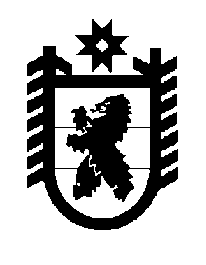 Российская Федерация Республика Карелия    ПРАВИТЕЛЬСТВО РЕСПУБЛИКИ КАРЕЛИЯПОСТАНОВЛЕНИЕот 26 апреля 2012 года № 135-Пг. ПетрозаводскО внесении изменений в постановление ПравительстваРеспублики Карелия от 25 марта 2011 года № 71-ППравительство Республики Карелия п о с т а н о в л я е т:Внести в Перечень муниципального имущества Беломорского муниципального района, передаваемого в муниципальную собственность Беломорского городского поселения, утвержденный постановлением Правительства Республики Карелия от 25 марта 2011 года № 71-П                       "О разграничении имущества, находящегося в муниципальной собствен-ности Беломорского муниципального района"  (Собрание законодательства Республики Карелия, 2011, № 3, ст.330), следующие изменения:1) пункт 47 исключить;2) пункт 50 изложить в следующей редакции:          ГлаваРеспублики Карелия                                                                     А.В. Нелидов"50.Квартиры № 1, 2, 3, 4, 5, 6г.Беломорск, ул.Каменная, д.7общая площадь – 215,1 кв.м".